Publicado en Ciudad de México el 21/01/2019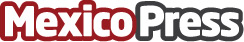 Multan a médicos por 16,000 veces el salario mínimo por no cumplir con expediente clínico, según COMPUEXPEDIENTEYa es obligatorio contar con un expediente clínico en México, para todos los establecimientos que presten servicios de atención médica tanto para sectores públicos, social y privado, incluidos los consultorios médicos. Ya ningún médico esta exento de realizar un expediente clínico por cada paciente que se atiende e incluso debe seguir la norma oficial mexicana NOM-004-SSA3-2012 Del Expediente Clínico, ya que si esto no se lleva acabo la multa podrá ser de 16,000 veces el salario mínimoDatos de contacto:Luis Ismael Ruvalcaba LópezCOMPUEXPEDIENTE+52 664-120-2274Nota de prensa publicada en: https://www.mexicopress.com.mx/multan-a-medicos-por-16000-veces-el-salario_1 Categorías: Medicina Derecho http://www.mexicopress.com.mx